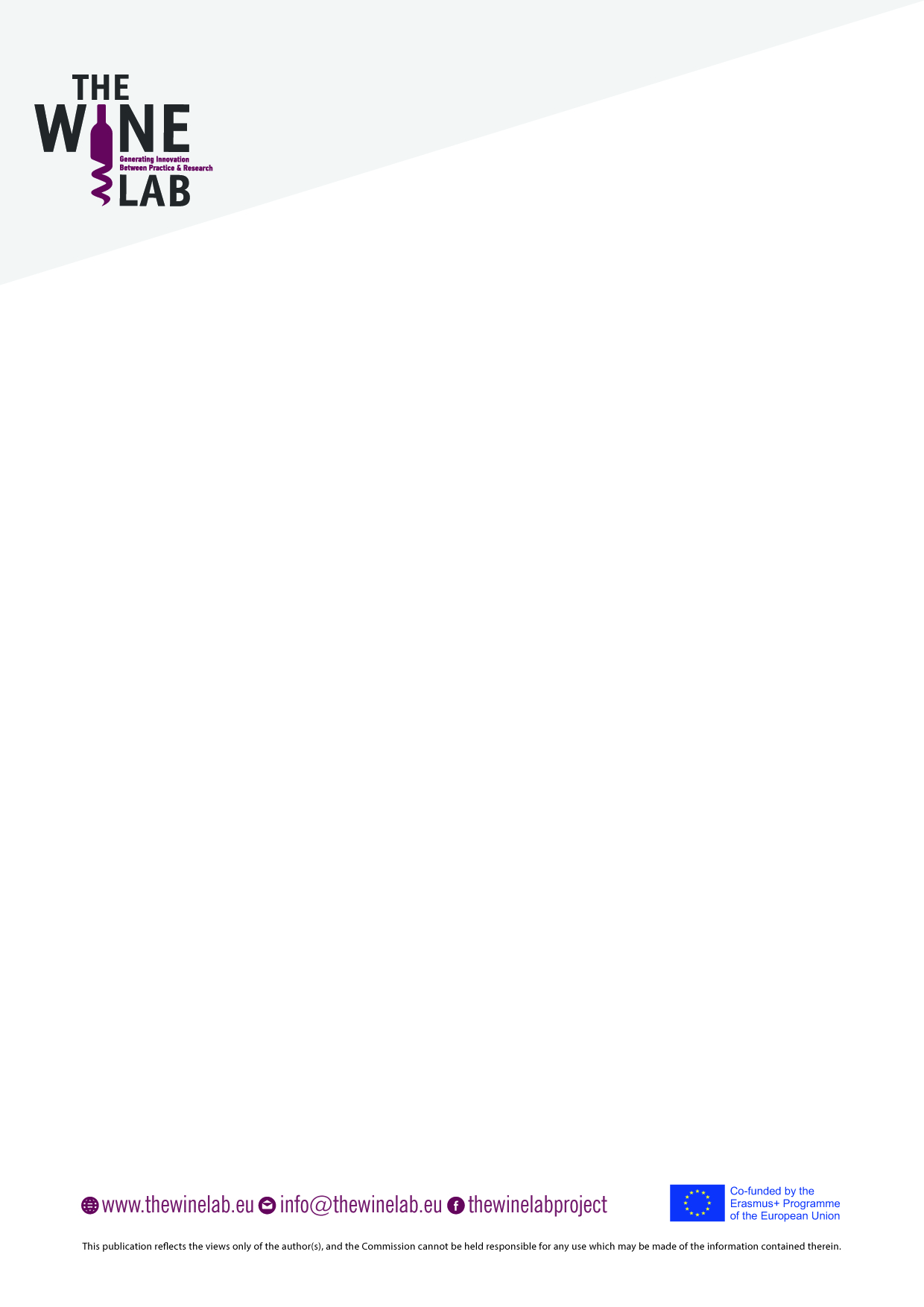 Descrizione delle attività da svolgere (vedi piano formativo)_______________________________________________________________________________________________________________________________________________________________________________________________________________________________________I miei punti di forza e le mie risorse (conoscenze, abilità, risorse)_______________________________________________________________________________________________________________________________________________________________________________________________________________________________________Le mie debolezze (conoscenze, abilità, risorse)_______________________________________________________________________________________________________________________________________________________________________________________________________________________________________Il punto da sviluppare, ciò che voglio migliorare_______________________________________________________________________________________________________________________________________________________________________________________________________________________________________Le risorse e le competenze che dovrei acquisire_______________________________________________________________________________________________________________________________________________________________________________________________________________________________________Possibili difficoltà nell'attuazione del progetto_______________________________________________________________________________________________________________________________________________________________________________________________________________________________________Pianificare per affrontare le difficoltà_______________________________________________________________________________________________________________________________________________________________________________________________________________________________________Foglio personale di definizione dell’itinerario per realizzare gli obiettivi dell’internship(per completezza, vedi i risultati del PDF di autovalutazione)